Други светски рат 1939-1945.Други светски рат је највећи ратни сукоб у историји света. Оставио је последице које се осећају и данас. Рат је вођен на свим континентима, осим на америчком, учествовало је преко 60 држава, број погинули процењује се на преко 50 милиона. Сматра се да су преко 80% жртве цивили.Због активне улоге авијације напуштен је стари начин ратовања, избрисане су границе између прве линије фронта и позадине, па је рат назван тотални рат.Рат је вођен између Сила осовина – Немачка, Италија и Јапан и Антифашистичке коалиције – Велика Британија, САД и СССР. УЗРОК РАТА били су нерешени односи између великих сила после Првог светског рата.ТОК РАТА 1939 – 1941:• 01. 09. 1939. – Напад Немачке на Пољску – почетак рата. Пољаци пружају слаб отпор. Пољску са истока напада и СССР. Пољска брзо окупирана и подељена између Немачке и СССР-а.• Новембра 1939. СССР напада Финску, осваја је марта 1940. и припаја Литванију, Летонију и Естонију.• У пролеће 1940. Немачка муњевитим ратом осваја Данску, земље БЕНЕЛУКС-а и Норвешку и напада Француску.• Француска је капитулирала 22. јуна 1940. Северни део Француске окупирала је Немачка, а остатак је поверен издајничкој влади маршала Петена – Вишијевска Француска.• Део француских и британских војника успео је да се евакуише у Британију из луке Денкерк.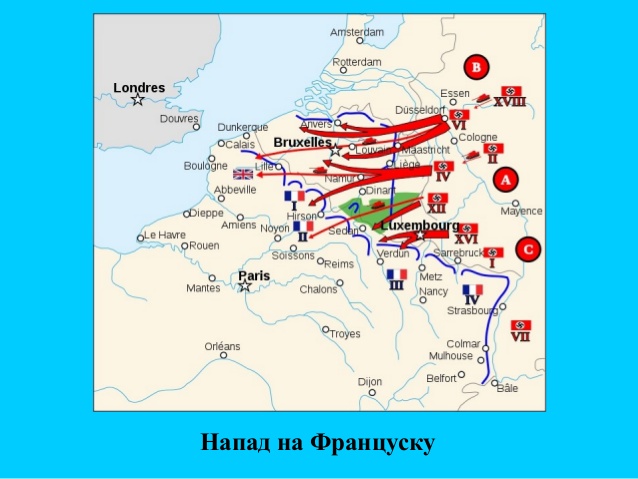 Напад на Француску 1940. године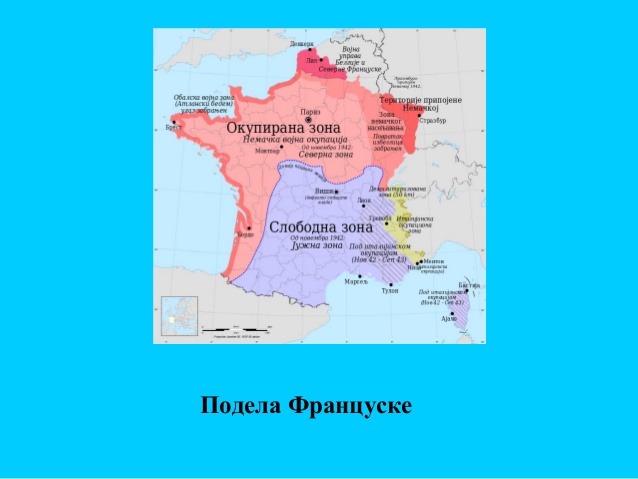 Окупациона подела ФранцускеТОК РАТА 1939 – 1941:БИТКА ЗА БРИТАНИЈУ: Од лета 1940. немачка авијација ЛУФТВАФЕ жестоко бомбардује британске градове. Снажан отпор цивила и британске авијације РАФ. Британија поднела велике губитке, али је успела да се одбрани. Британски премијер Винстон Черчил.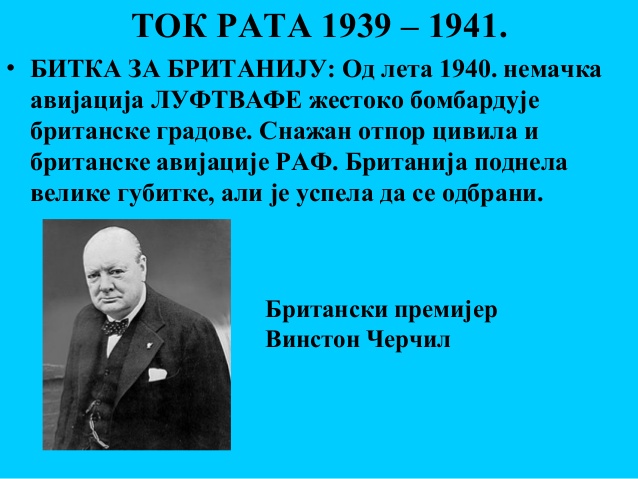 Винстон Черчил, премијер Велике Британије (онај што га је Воја Танкосић ишамарао )Јуна 1940. Италија је напала британске колоније у северној Африци, трпи поразе. • Септембра 1940. Немачка, Италија и Јапан стварају савез Тројни пакт. До пролећа 1941. Тројном пакту прилазе Мађарска, Словачка, Румунија, Бугарска и Југославија.Почетком 1941. Хитлер шаље у Африку Афрички корпус на челу с генералом Ервином Ромелом. Немци преузимају од Британаца луку Тобрук и потискују их. Генерал Ервин Ромел “Пустињска лицица”.ИСТОЧНИ ФРОНТ – Напад Немачке на СССР 22. јуна 1941. године:22. јуна 1941. године Немачка напада СССР, план Барбароса, без објаве рата. Од овог тренутка па до краја рата, источни фронт је отворен и постао главни. Највећи део немачке војске је био ангажован на источном фронту. На источном фонту су вођење најкрвавије битке које су однеле велики број живота. Хитлерове снаге су биле одређене у три првца. Прва група „Север“ под вођством фелдмаршала фон Леба и имала је задатак да избије на Балтичку обалу и заузме Санкт Петербург (Лењинград). Друга аримија „Центар“ је била под вођством фелдмаршала фон Бока и требала је да да заузме Москву, а трећа под вођством фелдмаршала фон Рундштета да „Југ“, према Украјини, тј Кијеву.Опсада Лењинграда трајала је од 8. септембра 1941. године до27. јануара 1944. године. Немци су до краја септембра 1941. потпуно блокирали Лењинград (циљ да се онемогући снабдевање са храном). Град био под опсадом скоро све време рата, али није поклекнуо. Око 1 милион становника је умрло од болести, глади или зиме.Трајала је од 30. септембра 1941. до 20. априла 1942. године – операција Тајфун. Немци су све више напредовали ка Москви, а у зиму Совјети прелазе у контраофанзиву. Немци имају летњу опрему, мањак муниције, бензина, хране... Непријатељска техника није припремљена била за зимску операцију, тенкови пропадали, смрзавање војске... За два месеца немачке трупе одбачене од Москве. У пролеће крај совјетске противофанзиве, па Хитлер креће у напад.Најбитнија битка у току летње немачке офанзиве је битка за Севастопољ која је трајала осам месеци и била Пирова победа. Прекретница рата је била битка за Стаљинград која је трајала од августа 1942. до јануара 1943. године. Тада је поражена немачка армија и заробљено преко 300.000. војника. Погинуло око 1,5 милион немачких војника. После овог пораза Немачка је у сталној дефанзиви и повлачењу до краја рата. Од јула до августа 1943. године вођена је највећа тенковска битка у историји – Курска битка (Битка челика). Вођена између совјета и немаца. Изгубиле обе стране око 1500 тенкова, али су Руси преузели иницјативу и однели победу. Од тог тренутка црвена армија незадрживо напредује ка Берлину. ТОК РАТА 1944 – 1945:Почетком 1944. Совјети пробили опсаду Лењинграда и покренули офанзиви на целом Источном фронту. До лета 1944. ослобођен СССР и Црвена армија прешла у земље источне Европе.ИСКРЦАВАЊЕ У НОРМАНДИЈИ: англоамеричко искрцавање око 3 милиона војника, операција Оверлорд (Дан Д), генерали Двајт Ајзенхауер (САД) и Бернард Монтгомери (Велика Британија)После жестоких борби на плажама Нормандије, немачка одбрана пробијена. Париз ослобођен 5.8.1944., цела Француска до краја 1944. године. Власт преузео генерал Шарл де Гол. Почетком 1945. савезници прелазе на територију Немачке. Последња немачка офанзива била је у Арденима у зиму 1944/45. и завршила се неуспехом.Истовремено са успесима савезника на западу, Црвена армија је ослобађала државе источне Европе. 25. априла 1945. на реци Лаби у Немачкој састале су америчке и совјетске снаге.Црвена армија водила је битку за Берлин. После тешких уличних борби Црвена армија је заузела Берлин 2.5.1945. • Хитлер је извршио самоубиство, а Немачка је капитулирала 8. маја. Дан касније је та вест објављена, па се 9. мај слави као Дан победе над фашизмом. Капитулацијом Немачке завршен је рат у Европи.Рат је настављен на далеком истоку где су Јапанци пружали јак отпор. Највеће борбе вођена су на Филипинима и код острва Иво Џиме. • И поред великих губитака Јапанци су се упорно бранили. Камиказе – јапански пилоти самоубице.• Да би брже завршиле рат САД су употребиле атомску бомбу, најмоћније оружје икада. После бачених атомских бомби на јапанске градове Хирошиму и Нагасаки, невероватне људске и материјалне жртве, Јапан је капитулирао 02. 09. 1945. чиме је Други светски рат завршен.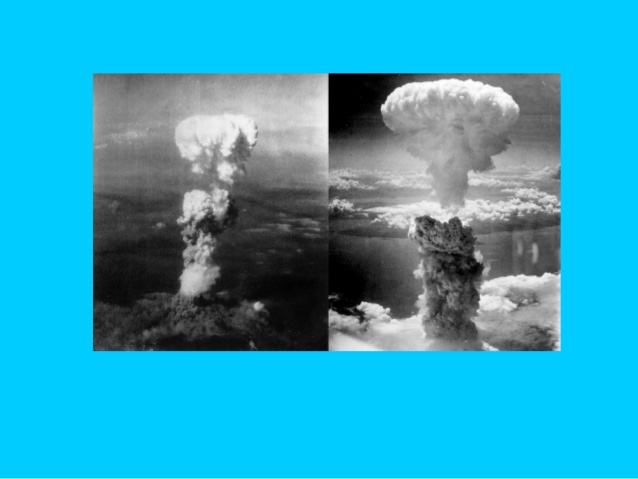 Разарајуће дејство атомске бомбеЛинкови на РТС Планети о Другом св. рату:https://rtsplaneta.rs/video/show/1363874/https://rtsplaneta.rs/video/show/1363877/Корисни линкови: https://www.youtube.com/watch?v=SLM7v5Buvr0https://www.youtube.com/watch?v=KPd4_0iImfM&list=PLkGeSONIW2hwL1C-Kp0n_Ytmeq5MS3v3lЗадаци: Преписати лекцију у свеску и направити PowerPoint презентацију о Другом светском рату 1939 – 1945. године у свету!